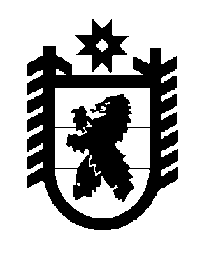 Российская Федерация Республика Карелия    ПРАВИТЕЛЬСТВО РЕСПУБЛИКИ КАРЕЛИЯРАСПОРЯЖЕНИЕот  11 декабря 2017 года № 695р-Пг. Петрозаводск Внести в состав Правительственной комиссии Республики Карелия по обеспечению безопасности дорожного движения (далее – Комиссия), утвержденный распоряжением Правительства Республики Карелия                 от 25 июля 2006 года № 203р-П (Собрание законодательства Республики Карелия, 2006, № 7, ст. 891; 2007, № 2, ст. 211; № 3, ст. 360; 2008, № 12,            ст. 1626; 2010, № 1, ст. 59; № 12, ст. 1754; 2011, № 6, ст. 947; № 12,                    ст. 2133; 2012, № 4, ст. 687; № 9, ст. 1681; 2013, № 6, ст. 1046; № 10, ст. 1921; 2014, № 2, ст. 274; № 3, ст. 473; 2015, № 1, ст. 93; № 7, ст. 1469; № 12,                        ст. 2451, 2514; 2016, № 2, ст. 316; № 6, ст. 1344; № 11, ст. 2459), следующие изменения:1) включить в состав Комиссии следующих лиц:Антошина Е.А. – Министр финансов Республики Карелия;Зиновкин Р.В. – исполняющий обязанности начальника казенного учреждения Республики Карелия «Управление автомобильных дорог Республики Карелия»;Мелентьев А.Н. – начальник отдела Министерства по дорожному хозяйству, транспорту и связи Республики Карелия, ответственный секретарь Комиссии;Поляков О.Е. – исполняющий обязанности Председателя Государствен-ного комитета Республики Карелия по обеспечению жизнедеятельности и безопасности населения;Примеров С.И. – временно исполняющий обязанности заместителя начальника Северного межрегионального управления государственного автодорожного надзора Федеральной службы по надзору в сфере транспорта (по согласованию);Темнышев А.Э. – Председатель Государственного комитета Республики Карелия по строительному, жилищному и дорожному надзору;Чебунина О.И. – заместитель Премьер-министра Правительства Республики Карелия по развитию инфраструктуры;Швец М.П. – исполняющая обязанности Министра здравоохранения Республики Карелия; 2) указать новые должности следующих лиц:Пшеницын А.Н. – заместитель Главы Республики Карелия по взаимодействию с правоохранительными органами, председатель Комиссии;Кондрашин Д.С. – исполняющий обязанности Министра по дорожному хозяйству, транспорту и связи Республики Карелия, заместитель председателя Комиссии; 3) исключить из состава Комиссии Ахокас И.И., Галикеева Р.Ф., Дроздова В.В., Никитина А.А., Федотова Н.Н., Хидишяна Е.А., Худилайнена А.П., Ширшова И.В.
           Глава Республики Карелия                                                              А.О. Парфенчиков